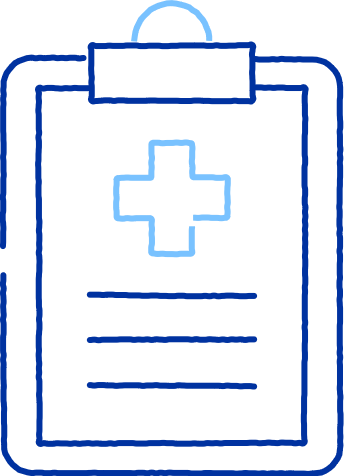 Formulaire BDemande de copie du dossier médical d’un patientpar autruiJe soussigné(e) :Nom et prénom:
.…………..……………………………………………………………………………
Date de naissance :
………………………………………………………………………………………..
Téléphone/GSM :
………………………………………………………………………………………..Adresse :
………………………………………………………………………………………..agissant en qualité de :personne de confiance	Vous devez produire à l’appui de votre demande l’accord écrit du patient vous autorisant nommément à obtenir une copie de son dossier médical ainsi qu’une copie de la carte d’identité recto-verso du patient et de la vôtre.représentant légal (patient mineur ou majeur incapable) Pour un majeur incapable, vous devez produire à l’appui de votre demande un document attestant de votre qualité de représentant légal (mandat, décision judiciaire, lien ou parenté avec le patient, …) ainsi qu’une copie d’identité recto-verso de votre carte d’identité. sollicite la copie du dossier médical du patient :Nom et prénom :
.…………..……………………………………………………………………………
Date de naissance :
………………………………………………………………………………………..
Téléphone/GSM :
………………………………………………………………………………………..Adresse :
………………………………………………………………………………………..
dans son intégralitédes seuls éléments suivants :hospitalisation : 		service :        	date : consultation : 		service :date :Motif de la demande :Je m’engage à informer le patient de la possibilité que la Clinique lui facture, conformément aux dispositions légales applicables, les frais relatifs à l’obtention de son dossier.Date et signature :
Ce formulaire doit être adressé à Micheline De Greef, secrétaire référente, département Patient Expérience : Boulevard du Jardin Botanique 32 à 1000 Bruxelles (E-mail : mdegreef@clstjean.be)